COPYRIGHT TRANSFER AGREEMENT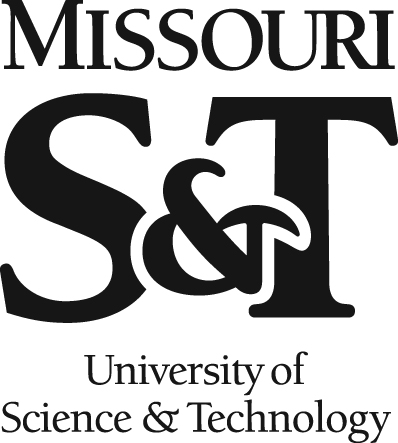 PROCEEDINGS TITLE:	Seventh International Conference on Case Histories in Geotechnical Engineering, Wheeling, IL (Chicago Area) – April 29-May 4, 2013MSS Title:  _________________________________________________________ Paper No.  	Work for Hire:  The undersigned represents and attests that the copyright in the above-cited manuscript (hereinafter “the Work”) is held by the employer, (name of employer/company) of the following author(s)Company Name:Author Name(s):pursuant to the work for hire doctrine of copyright law.The undersigned further represents and attests that he or she is authorized to enter into this Copyright Transfer Agreement on behalf of ( enter name of employer/company) _______________________________________.The undersigned attests that the above-cited manuscript is the original work of the author(s) and has never been published in its present form.The undersigned hereby grants and assigns exclusively to The Curators of the University of Missouri, a public corporation, on behalf of the Missouri University of Science and Technology, all rights in the Work and all revisions thereof and derivative works therefrom, throughout the world, including but not limited to all rights of copyright (including any renewals, extensions or revivals of copyright, together with all rights enjoyed by an author under the laws of the U.S. and foreign countries), the right to grant any part or all of these rights to third parties, and all rights to the title of the Work, subject to the following:Company named above retains the right to revise, adapt, prepare derivative works, present orally, or distribute the work provided that all such use is for the noncommercial benefit of same.SIGN HERE FOR COPYRIGHT TRANSFER(enter name of employer/company)By:________________________________________Printed Name:_______________________________Title:_____________________________________Date:_____________________________________Return form to:  Missouri S&T’s Distance & Continuing Education office along with your manuscript (email to 7icchge@mst.edu).Note:  If the manuscript is not accepted for this conference or is withdrawn prior to its acceptance, this transfer will be null and void.